Paper Title (16 punto, Times New Roman, centered, need in title case)Running head: … (12 punto, write your running head suggestion, which will be seen in header of odd pages.)Type of the research: … (Please indicate one of these three types: “research article” or “review article” or “theoretical article”. This is template is designed for “research articles”. Please see the instructions for authors on our website for the other types of research)Author 1*, Institution, Country, ORCID no, E-mail  Author 2, Institution, Country, ORCID no, E-mail…* Corresponding AuthorCorresponding author’s institutional address: …Authorship Contribution Statement (Need for two or more authors)Surname: Conceptualization, design, analysis, writing. Surname: Editing/reviewing, supervision. Surname: …(Each author must have contributed to at least one aspect of each of these criteria: concept and design, data acquisition, data analysis / interpretation, drafting manuscript, critical revision of manuscript, statistical analysis, securing funding, admin, technical or material  support, supervision, final approval.)(Name(s) & email(s) will be blinded by editor for review)Abstract: Lorem ipsum dolor sit amet, consectetuer adipiscing elit, sed diam nonummy nibh euismod tincidunt ut laoreet dolore magna aliquam erat volutpat. Ut wisi enim ad minim veniam, quis nostrud exerci tation ullamcorper suscipit lobortis nisl ut aliquip ex ea commodo consequat. Duis autem vel eum iriure dolor in hendrerit in vulputate velit esse molestie consequat, vel illum dolore eu feugiat nulla facilisis at vero eros et . (150-250 words). Keywords: Lorem ipsum, lorem ipsum, lorem ipsum. (3 to 5 keywords, should be in alphabetical order)Introduction (Main titles should be centered, in title case and bold)Use citations as “(Author, year)” in your text. Specify page number only for direct quotation. Otherwise remove all. https://blog.apastyle.org/apastyle/2015/03/when-and-how-to-include-page-numbers-in-apa-style-citations.html If you’re citing the same author/source repeatedly throughout one paragraph, inserting multiple citations is technically correct but lacks flow and readability. Using the author's name in your writing can make the paragraph flow better and prevent you from having to repeat the citation subsequent sentences. (Also see p. 174 in the APA manual.) For example,Smith (2015) notes that dogs are man’s best friend. In a randomized controlled trial conducted by Smith, dogs preferred their owners to all other people. The results of his study have implications for dog behavior. However, his study also had a small sample size, so more research into this area is necessary.Lorem ipsum dolor sit amet, consectetuer adipiscing elit, sed diam nonummy nibh euismod tincidunt ut laoreet dolore magna aliquam erat volutpat. Ut wisi enim ad minim veniam, quis nostrud exerci tation ullamcorper suscipit lobortis nisl ut aliquip ex ea commodo consequat. Duis autem vel eum iriure dolor in hendrerit in vulputate velit esse molestie consequat, vel illum dolore eu feugiat nulla facilisis at vero eros et accumsan et iusto odio dignissim qui blandit praesent luptatum zzril delenit augue duis dolore te feugait nulla facilisi. Nam liber tempor cum soluta nobis eleifend option congue nihil imperdiet doming id quod mazim placerat facer possim assum. Typi non habent claritatem insitam; est usus legentis in iis qui facit eorum claritatem. Investigationes demonstraverunt lectores legere me lius quod ii legunt saepius. Claritas est etiam processus dynamicus, qui sequitur mutationem consuetudium lectorum. Literature Review (This part can be combined with “Introduction” part)Lorem ipsum dolor sit amet, consectetuer adipiscing elit, sed diam nonummy nibh euismod tincidunt ut laoreet dolore magna aliquam erat volutpat. Ut wisi enim ad minim veniam, quis nostrud exerci tation ullamcorper suscipit lobortis nisl ut aliquip ex ea commodo consequat. Duis autem vel eum iriure dolor in hendrerit in vulputate velit esse molestie consequat, vel illum dolore eu feugiat nulla facilisis at vero eros et accumsan et iusto odio dignissim qui blandit praesent luptatum zzril delenit augue duis dolore te feugait nulla facilisi. Nam liber tempor cum soluta nobis eleifend option congue nihil imperdiet doming id quod mazim placerat facer possim assum. Typi non habent claritatem insitam; est usus legentis in iis qui facit eorum claritatem. Investigationes demonstraverunt lectores legere me lius quod ii legunt saepius. Claritas est etiam processus dynamicus, qui sequitur mutationem consuetudium lectorum. Typi non habent claritatem insitam; est usus legentis in iis qui facit eorum claritatem. Investigationes demonstraverunt lectores legere me lius quod ii legunt saepius. Typi non habent claritatem insitam; est usus legentis in iis qui facit eorum claritatem. Investigationes demonstraverunt lectores legere me lius quod ii legunt saepius.MethodologyResearch Design (Sub-titles should be italic, title case and not bold)Lorem ipsum dolor sit amet, consectetuer adipiscing elit, sed diam nonummy nibh euismod tincidunt ut laoreet dolore magna aliquam erat volutpat. Ut wisi enim ad minim veniam, quis nostrud exerci tation ullamcorper suscipit lobortis nisl ut aliquip ex ea commodo consequat. Sample and Data CollectionLorem ipsum dolor sit amet, consectetuer adipiscing elit, sed diam nonummy nibh euismod tincidunt ut laoreet dolore magna aliquam erat volutpat. Ut wisi enim ad minim veniam, quis nostrud exerci tation ullamcorper suscipit lobortis nisl ut aliquip ex ea commodo consequat. Analyzing of DataLorem ipsum dolor sit amet, consectetuer adipiscing elit, sed diam nonummy nibh euismod tincidunt ut laoreet dolore magna aliquam erat volutpat. Ut wisi enim ad minim veniam, quis nostrud exerci tation ullamcorper suscipit lobortis nisl ut aliquip ex ea commodo consequat. Findings/Results Lorem ipsum dolor sit amet, consectetuer adipiscing elit, sed diam nonummy nibh euismod tincidunt ut laoreet dolore magna aliquam erat volutpat. Ut wisi enim ad minim veniam, quis nostrud exerci tation ullamcorper suscipit lobortis nisl ut aliquip ex ea commodo consequat. Duis autem vel eum iriure dolor in hendrerit in vulputate velit esse molestie consequat, vel illum dolore eu feugiat nulla facilisis at vero eros et accumsan et iusto odio dignissim qui blandit praesent luptatum zzril delenit augue duis dolore te feugait nulla facilisi. Nam liber tempor cum soluta nobis eleifend option congue nihil imperdiet doming id quod mazim placerat facer possim assum. Typi non habent claritatem insitam; est usus legentis in iis qui facit eorum claritatem. Investigationes demonstraverunt lectores legere me lius quod ii legunt saepius. Claritas est etiam processus dynamicus, qui sequitur mutationem consuetudium lectorum. Typi non habent claritatem insitam; est usus legentis in iis qui facit eorum claritatem. Investigationes demonstraverunt lectores legere me lius quod ii legunt saepius. Claritas est etiam processus dynamicus, qui sequitur mutationem consuetudium lectorum.Claritas est etiam processus dynamicus, qui sequitur mutationem consuetudium lectorum. Typi non habent claritatem insitam; est usus legentis in iis qui facit eorum claritatem. Investigationes demonstraverunt lectores legere me lius quod ii legunt saepius. Claritas est etiam processus dynamicus, qui sequitur mutationem consuetudium lectorum. Typi non habent claritatem insitam; est usus legentis in iis qui facit eorum claritatem. Investigationes demonstraverunt lectores legere me lius quod ii legunt saepius. Claritas est etiam processus dynamicus, qui sequitur mutationem consuetudium lectorum.(HERE IS AN EXAMPLE OF TABLE FORMAT)Table 1. Socio-Demographic Characteristics of the Respondents(HERE IS AN EXAMPLE OF FIGURE FORMAT. Titles should be italic, centered and not bold. Figure titles should be at the below of the figure)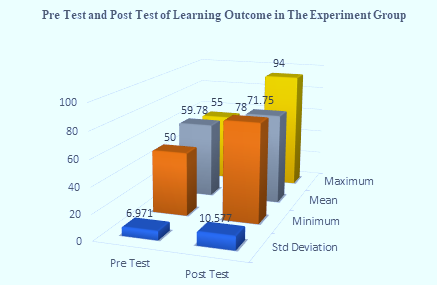 Figure 1. Learning Outcomes With Online-Based Flipped Classroom Method by Using Microsoft Team Discussion (This section should be written separately)(The discussion chapter is where you delve into the meaning, importance and relevance of your results. It should focus on explaining and evaluating what you found, showing how it relates to your literature review and research questions, and making an argument in support of your overall conclusion. This part should be written separately from “findings/ results” part.)Lorem ipsum dolor sit amet, consectetuer adipiscing elit, sed diam nonummy nibh euismod tincidunt ut laoreet dolore magna aliquam erat volutpat. Ut wisi enim ad minim veniam, quis nostrud exerci tation ullamcorper suscipit lobortis nisl ut aliquip ex ea commodo consequat. Duis autem vel eum iriure dolor in hendrerit in vulputate velit esse molestie consequat, vel illum dolore eu feugiat nulla facilisis at vero eros et accumsan et iusto odio dignissim qui blandit praesent luptatum zzril delenit augue duis dolore te feugait nulla facilisi. Nam liber tempor cum soluta nobis eleifend option congue nihil imperdiet doming id quod mazim placerat facer possim assum. Typi non habent claritatem insitam; est usus legentis in iis qui facit eorum claritatem. Conclusion (This section should be written separately)(Including a conclusion in your research paper can be important to remind your readers of the strength and impact of your argument. Concluding statements in your paper can also help to refocus the reader's attention to the most important points and supporting evidence of your arguments or position that you presented in your research. Conclusions can also serve as a basis for continuing research, creating new ideas to resolve an issue you highlighted in your paper or offering new approaches to a topic.)Lorem ipsum dolor sit amet, consectetuer adipiscing elit, sed diam nonummy nibh euismod tincidunt ut laoreet dolore magna aliquam erat volutpat. Ut wisi enim ad minim veniam, quis nostrud exerci tation ullamcorper suscipit lobortis nisl ut aliquip ex ea commodo consequat. Duis autem vel eum iriure dolor in hendrerit in vulputate velit esse molestie consequat, vel illum dolore eu feugiat nulla facilisis at vero eros et accumsan et iusto odio dignissim qui blandit praesent luptatum zzril delenit augue duis dolore te feugait nulla facilisi. Nam liber tempor cum soluta nobis eleifend option congue nihil imperdiet doming id quod mazim placerat facer possim assum. Typi non habent claritatem insitam; est usus legentis in iis qui facit eorum claritatem. Recommendations (This section should be written separately)(Provide your suggestions for future researchers and practitioners)Lorem ipsum dolor sit amet, consectetuer adipiscing elit, sed diam nonummy nibh euismod tincidunt ut laoreet dolore magna aliquam erat volutpat. Ut wisi enim ad minim veniam, quis nostrud exerci tation ullamcorper suscipit lobortis nisl ut aliquip ex ea commodo consequat. Duis autem vel eum iriure dolor in hendrerit in vulputate velit esse molestie consequat, vel illum dolore eu feugiat nulla facilisis at vero eros et accumsan et iusto odio dignissim qui blandit praesent luptatum zzril delenit augue duis dolore te feugait nulla facilisi. Nam liber tempor cum soluta nobis eleifend option congue nihil imperdiet doming id quod mazim placerat facer possim assum. Typi non habent claritatem insitam; est usus legentis in iis qui facit eorum claritatem. Limitations (This section should be written separately)Lorem ipsum dolor sit amet, consectetuer adipiscing elit, sed diam nonummy nibh euismod tincidunt ut laoreet dolore magna aliquam erat volutpat. Ut wisi enim ad minim veniam, quis nostrud exerci tation ullamcorper suscipit lobortis nisl ut aliquip ex ea commodo consequat. Duis autem vel eum iriure dolor in hendrerit in vulputate velit esse molestie consequat, vel illum dolore eu feugiat nulla facilisis at vero eros et accumsan et iusto odio dignissim qui blandit praesent luptatum zzril delenit augue duis dolore te feugait nulla facil.Ethics Statements (If the study involves human subjects, this section is mandatory)Insert ethics approval and consent to participate here (if any)(e.g., The studies involving human participants were reviewed and approved by … University. The participants provided their written informed consent to participate in this study)AcknowledgementsInsert acknowledgements here (if any)Conflict of InterestInsert the conflict of interest for the authors (if any)FundingInsert funding information (institution and grant number) here (if any)References You should use APA 7.0 style. Please see our citation guide in our web site. Also see https://apastyle.apa.org/style-grammar-guidelines/references/examples If you have the DOI for the journal article, you should include this as a link it in the reference. If the article without a DOI, provide the nondatabase URL of the article. (To find the DOI easily see: http://doi.crossref.org/simpleTextQuery)Verify each citation in the text with the reference list for correct citation information.Shorten all long URLs by a web app.Need just long title instead of abbreviation in the reference list. For proper use of abbreviations, see https://blog.apastyle.org/apastyle/abbreviations/ Provide page numbers at the journal web site (if any). If not, provide article number as “Article …”Need volume and issue numbers. If the article is as online first in the journal, provide the statement “Advance online publication.” before DOI link.  (see https://blog.apastyle.org/apastyle/2012/08/almost-published.html )All article/book titles should be in sentence case. Edit all. See https://apastyle.apa.org/style-grammar-guidelines/capitalization/sentence-case To avoid ambiguity, when the in-text citations of multiple works with three or more authors shorten to the same form, write out as many names as needed to distinguish the references, and abbreviate the rest of the names to “et al.” in every citation. When only the final author is different, spell out all names in every citation. (see https://apastyle.apa.org/style-grammar-guidelines/citations/basic-principles/same-year-first-author )If a source is in another language, write the original title then add its English translation as the below example:Bussieres, E.-L., St-Germain, A., Dube, M., & Richard, M.-C. (2017). Efficacite et efficience des programmes de transition a la vie adulte: Une revue systematique [Effectiveness and efficiency of adult transition programs: A systematic review]. Canadian Psychology/ Psychologie canadienne, 58(1), 354–365. https://doi.org/10.1037/cap0000104Note for this example that Canadian Psychology/ Psychologie canadienne is a bilingual journal that is published with a bilingual title; if the journal title were only in French it would not be necessary to translate it in the reference.If the other language uses a different alphabet from the one you are writing in, transliterate the alphabet into the Roman alphabet. If transliteration is not possible or advisable, it is acceptable to reproduce the original alphabet in the paper.e.g.,Amano, N., & Kondo, H. (2000). Nihongo no goi tokusei [Lexical characteristics of Japanese language] (Vol. 7). Sansei-do.Appendix / Apendices(Insert appendix/ appendices here -if any. Start with a new page for this part.)NoDemographic Characteristics            Teachers            Teachers           Principals           PrincipalsNoDemographic CharacteristicsTotal%Total%1.Gender1.Male21.211.01.Female17198.810099.02.Age2.18-408750.32322.82.41-60 8448.67877.22.>60 21.2003.Educational Qualifications3.High School2615.098.93.Diploma21.211.03.Bachelor14583.89190.1